                                              UPC/HSC FPM EVENTS PLANNING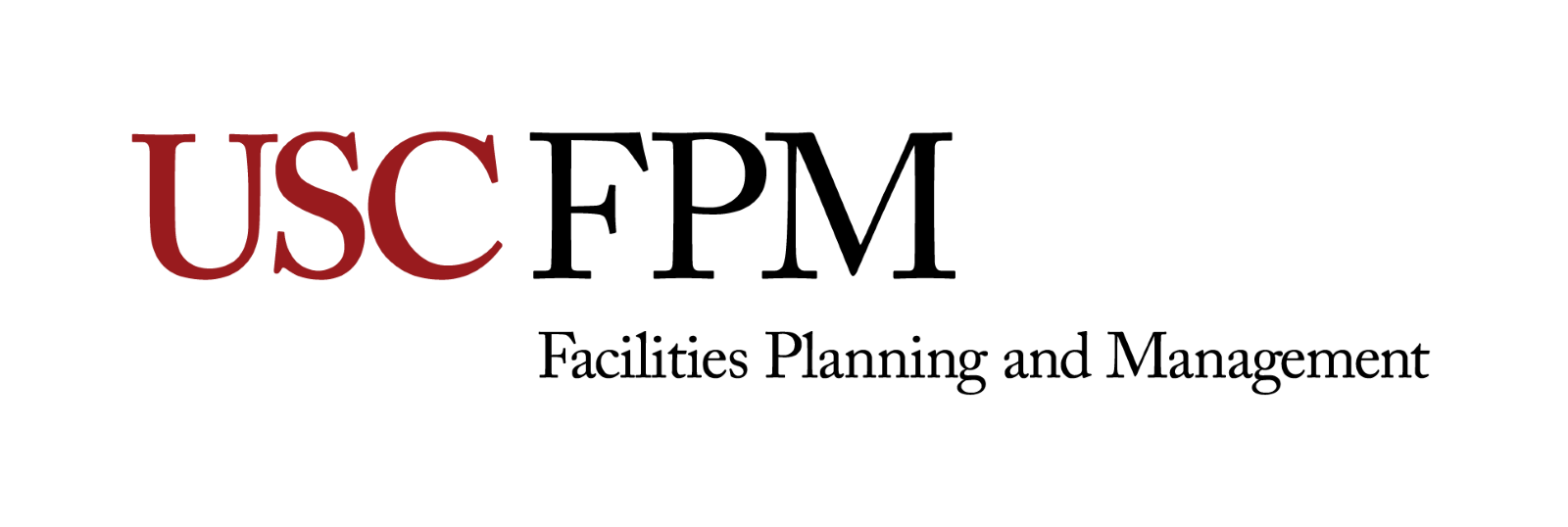 Phone Number: 213-740-3361   3450 S. Vermont, LA CA 90089-2590, FPM 100Email: fms-evtp@usc.eduFPM EVENTS PLANNING CHECKLIST FY22FPM SERVICES. FPM SERVICESFPM EQUIPMENT RENTALSVendor Information for rentalsFPM Events longer has the resources to provide the coordination for material and equipment services with third party vendors.  To receive services that include items, such as tents, chairs, tables, chain-link fencing, portable restrooms and so on, we encourage you to contact the vendor directly for services they can provide.  The following are approved vendors:Bright			Town and Country		Pronto Janitorial				1st Jon RentalsUSC@bright.com	lchen@tacer.biz			213-905-5322					877-566-8646310-202-0011		snega@tacer.biz			WORK_ORDERS@PRONTOJSI.COM		www.1stjon.comPricing for vendor services has gone up significantly recently and may differ depending on a variety of factors, such as delivery date and time, and services requested.  Please contact the vendor directly with your specific needs for accurate pricing.Please note the following vendor and customer responsibility:There are to be no materials, metal, or other dangerous objects, left at any sites from breakdown of their rentals - especially tenting (i.e., bolts, pipes, metal connectors, etc.).  The site must be left in a condition that is satisfactory to USC.When spiking for tenting or canopies, the customer must contact FPM events to schedule a service with the Irrigation shop to mark areas to avoid where irrigation piping exists.Customer will need to work with FPM Events to have access to power to operate rental items that requires power (i.e., string lighting).  The use of university electrical without authorization or clearance from USC Facilities is prohibited.Vendor is to use only specially wrapped wire or rope for hanging sails, lighting, banners, or other objects to trees.  Vendor must also install a special protection cloth between the tree and the attached wire or rope to ensure there is no damage to trees.Vendor is not allowed to drive onto lawn areas at any time without appropriate protection like plywood placed under the vehicle/truck. Vendor/customer will be responsible for any damage caused to landscaping.EVENT signature and payment approvalNote:    ALL RENTAL ITEMS:  YOU OR A SUBSITUTE SIGNER MUST SIGN FOR ALL DELIVERIES. *** We require a cell phone number for deliveries. If the requestor cannot be contacted, a message will be left on the cell phone for confirmation and a photo taken of delivered item/s. ***FPM is not responsible for missing or damaged items once rentals are delivered*** ***A 25% Cancellation fee is charged for cancellations within (3) days of event: 50% fee is charged for cancellations within (2) -days of event,  and a 100% fee is required for cancellations of less than  (24)  hours or same-day cancellations.  PAYMENTS FOR YOUR EVENT are to be processed through Workday as a Requisition using SCO 120 for Event Services.  ISP Category is ISP-SP-029.  Please indicate INVOICE #, EVENT NAME, and PLANNER NAME in your payment description in Workday.  Please note: each event requires its own requisition.. Requester Signature:                                                                                               Date:                   ____    _________          This request form must be signed, or your event will not be processed.By signing this page, you acknowledge responsibility for all rentals and/or services requested on this checklist, including payment for services.  Payment information will be included with the invoice from your planner.  No substitutions for payment are allowed.  Updated 4/5/22EVENT INFORMATION - *RequiredEVENT INFORMATION - *RequiredEVENT INFORMATION - *RequiredEVENT INFORMATION - *RequiredEVENT INFORMATION - *RequiredEVENT INFORMATION - *RequiredEVENT INFORMATION - *RequiredName of Event:*Event Permit Number:*Location(s):*Date(s) of Event:*One-Line Event Description:*Number of Attendees :*         Number? _______                Is Food Being Served?     Yes____    No____                     Number? _______                Is Food Being Served?     Yes____    No____                     Number? _______                Is Food Being Served?     Yes____    No____                     Number? _______                Is Food Being Served?     Yes____    No____                     Number? _______                Is Food Being Served?     Yes____    No____                                                     NOTE: If “Yes” to above question, please answer (Section/s 2 and 3) on Page 2 of this document.                                         NOTE: If “Yes” to above question, please answer (Section/s 2 and 3) on Page 2 of this document.                                         NOTE: If “Yes” to above question, please answer (Section/s 2 and 3) on Page 2 of this document.                                         NOTE: If “Yes” to above question, please answer (Section/s 2 and 3) on Page 2 of this document.                                         NOTE: If “Yes” to above question, please answer (Section/s 2 and 3) on Page 2 of this document.                                         NOTE: If “Yes” to above question, please answer (Section/s 2 and 3) on Page 2 of this document.                                         NOTE: If “Yes” to above question, please answer (Section/s 2 and 3) on Page 2 of this document.EVENT TIMES - *RequiredEVENT TIMES - *RequiredEVENT TIMES - *RequiredEVENT TIMES - *RequiredEVENT TIMES - *RequiredEVENT TIMES - *RequiredEVENT TIMES - *RequiredDayDateTimeEvent Setup:*Event Begins:*Event Ends:*Event Breakdown:*EVENT CONTACT INFORMATION - *RequiredEVENT CONTACT INFORMATION - *RequiredEVENT CONTACT INFORMATION - *RequiredEVENT CONTACT INFORMATION - *RequiredEVENT CONTACT INFORMATION - *RequiredEVENT CONTACT INFORMATION - *RequiredEVENT CONTACT INFORMATION - *RequiredFPM SERVICESFPM SERVICESFPM SERVICESFPM SERVICESFPM SERVICESFPM SERVICESFPM SERVICES5. ELECTRICAL SERVICES: (Diagram required with electrical locations)  $87.45 per hour5. ELECTRICAL SERVICES: (Diagram required with electrical locations)  $87.45 per hour5. ELECTRICAL SERVICES: (Diagram required with electrical locations)  $87.45 per hour5. ELECTRICAL SERVICES: (Diagram required with electrical locations)  $87.45 per hour“X” if Services Requested“X” if Services RequestedNote:  Job Walk is preferred for all large events.  Note:  Job Walk is preferred for all large events.  Note:  Job Walk is preferred for all large events.  Note:  Job Walk is preferred for all large events.  Note:  Job Walk is preferred for all large events.  Note:  Job Walk is preferred for all large events.  Note:  Job Walk is preferred for all large events.  Electrical Circuits:Based on Power Use and Electrician Recommendation(120V – 20 amp circuits)*additional power upon request.AmountLocationSet up TimeSet up TimeBreakdown TimeBreakdown TimeElectrical Circuits:Based on Power Use and Electrician Recommendation(120V – 20 amp circuits)*additional power upon request.Electrical Circuits:Based on Power Use and Electrician Recommendation(120V – 20 amp circuits)*additional power upon request.MANDATORY:Please List ALL Electrical Needs: 1. Indoor lighting for tent/ outdoor lighting2. Sound& Speaker Connections3. Fans/Misters/heaters4 Catering (coffee maker, refrigerator, popcorn machines) 5 Other (TV’s, Porta-Restrooms, computers)Note:  Electrical Information must be supplied before the event. Vendors are not allowed to plug into university power outlets –No ExceptionsList additional electrical request information for your event here:List additional electrical request information for your event here:List additional electrical request information for your event here:List additional electrical request information for your event here:List additional electrical request information for your event here:List additional electrical request information for your event here:6. HEAVY EQUIPMENT (Removal of bike rack, benches, exterior metal tables etc.)                                                                     $61.60 per hour 6. HEAVY EQUIPMENT (Removal of bike rack, benches, exterior metal tables etc.)                                                                     $61.60 per hour 6. HEAVY EQUIPMENT (Removal of bike rack, benches, exterior metal tables etc.)                                                                     $61.60 per hour “X” if Services RequestedRemoval(DPS approval AND posting of bike racks required for scheduling))Request must be received 10 days prior to event or items may not be removed.  Contact DPS to coordinate.*Diagram Required*DateTimeLocation – How many?Location – How many?Removal(DPS approval AND posting of bike racks required for scheduling))Request must be received 10 days prior to event or items may not be removed.  Contact DPS to coordinate.*Diagram Required*Removal(DPS approval AND posting of bike racks required for scheduling))Request must be received 10 days prior to event or items may not be removed.  Contact DPS to coordinate.*Diagram Required*Return(Of removed items)DateTimeLocationLocationReturn(Of removed items)Return(Of removed items)Bike posting/removal:  Contact Lt. Mark Cervenak, DPS at 213-740-6000Note:   Customer is responsible for coordinating posting of flyers through DPS Bike posting/removal:  Contact Lt. Mark Cervenak, DPS at 213-740-6000Note:   Customer is responsible for coordinating posting of flyers through DPS Bike posting/removal:  Contact Lt. Mark Cervenak, DPS at 213-740-6000Note:   Customer is responsible for coordinating posting of flyers through DPS Bike posting/removal:  Contact Lt. Mark Cervenak, DPS at 213-740-6000Note:   Customer is responsible for coordinating posting of flyers through DPS Bike posting/removal:  Contact Lt. Mark Cervenak, DPS at 213-740-6000Note:   Customer is responsible for coordinating posting of flyers through DPS 7.  FOUNTAIN REQUESTS – ****Fountain Daily Normal Operations 7AM – 7PM*****$64.08  per hour 7.  FOUNTAIN REQUESTS – ****Fountain Daily Normal Operations 7AM – 7PM*****$64.08  per hour 7.  FOUNTAIN REQUESTS – ****Fountain Daily Normal Operations 7AM – 7PM*****$64.08  per hour 7.  FOUNTAIN REQUESTS – ****Fountain Daily Normal Operations 7AM – 7PM*****$64.08  per hour “X” if Services RequestedFountain Off/ONDateTime OFFTime ONFountain Location/sFountain Location/sFountain Off/ONFountain Off/ONFountain Turned DownDateTime DOWNTurn on NormalFountain Location/sFountain Location/sFountain Turned DownFountain Turned Down8. IRRIGATION SPRINKLER SHUT OFF:   Note:   Please take into consideration your set-up and break-down time.  An extra fee will be charged for any shut-off request for more than three days.    a) IR shut down – electronically =$57.20 flat rate    b) IR shut down – manually at controller =$57.20 per controller    c) Hand watering required =$57.20 per hour / $85.80 per hour if overtime involved/ (OT) is any time after        1:30pm Monday –Friday for this crew - Anytime on Sat/Sun)                                   $57.20 per hour (unless off-campus) - some exceptions apply8. IRRIGATION SPRINKLER SHUT OFF:   Note:   Please take into consideration your set-up and break-down time.  An extra fee will be charged for any shut-off request for more than three days.    a) IR shut down – electronically =$57.20 flat rate    b) IR shut down – manually at controller =$57.20 per controller    c) Hand watering required =$57.20 per hour / $85.80 per hour if overtime involved/ (OT) is any time after        1:30pm Monday –Friday for this crew - Anytime on Sat/Sun)                                   $57.20 per hour (unless off-campus) - some exceptions apply8. IRRIGATION SPRINKLER SHUT OFF:   Note:   Please take into consideration your set-up and break-down time.  An extra fee will be charged for any shut-off request for more than three days.    a) IR shut down – electronically =$57.20 flat rate    b) IR shut down – manually at controller =$57.20 per controller    c) Hand watering required =$57.20 per hour / $85.80 per hour if overtime involved/ (OT) is any time after        1:30pm Monday –Friday for this crew - Anytime on Sat/Sun)                                   $57.20 per hour (unless off-campus) - some exceptions apply8. IRRIGATION SPRINKLER SHUT OFF:   Note:   Please take into consideration your set-up and break-down time.  An extra fee will be charged for any shut-off request for more than three days.    a) IR shut down – electronically =$57.20 flat rate    b) IR shut down – manually at controller =$57.20 per controller    c) Hand watering required =$57.20 per hour / $85.80 per hour if overtime involved/ (OT) is any time after        1:30pm Monday –Friday for this crew - Anytime on Sat/Sun)                                   $57.20 per hour (unless off-campus) - some exceptions apply8. IRRIGATION SPRINKLER SHUT OFF:   Note:   Please take into consideration your set-up and break-down time.  An extra fee will be charged for any shut-off request for more than three days.    a) IR shut down – electronically =$57.20 flat rate    b) IR shut down – manually at controller =$57.20 per controller    c) Hand watering required =$57.20 per hour / $85.80 per hour if overtime involved/ (OT) is any time after        1:30pm Monday –Friday for this crew - Anytime on Sat/Sun)                                   $57.20 per hour (unless off-campus) - some exceptions apply“X” if Services RequestedSprinklersTurned OffDateTime OffTime Back OnLocation/s (Be Specific) if multiple, list eachLocation/s (Be Specific) if multiple, list eachLocation/s (Be Specific) if multiple, list eachSprinklersTurned OffSprinklersTurned OffSprinklersTurned OffNote:  Sprinkler lines must be marked by FPM irrigation crew for ANY staking for tent installations. All damages to Irrigation Systems must be paid by customer Note:  Sprinkler lines must be marked by FPM irrigation crew for ANY staking for tent installations. All damages to Irrigation Systems must be paid by customer Note:  Sprinkler lines must be marked by FPM irrigation crew for ANY staking for tent installations. All damages to Irrigation Systems must be paid by customer Note:  Sprinkler lines must be marked by FPM irrigation crew for ANY staking for tent installations. All damages to Irrigation Systems must be paid by customer Note:  Sprinkler lines must be marked by FPM irrigation crew for ANY staking for tent installations. All damages to Irrigation Systems must be paid by customer Note:  Sprinkler lines must be marked by FPM irrigation crew for ANY staking for tent installations. All damages to Irrigation Systems must be paid by customer Note:  Sprinkler lines must be marked by FPM irrigation crew for ANY staking for tent installations. All damages to Irrigation Systems must be paid by customer 9. SPECIAL SERVICES (move jobs, room set-up, special requests)$47.03 per hour9. SPECIAL SERVICES (move jobs, room set-up, special requests)$47.03 per hour9. SPECIAL SERVICES (move jobs, room set-up, special requests)$47.03 per hour9. SPECIAL SERVICES (move jobs, room set-up, special requests)$47.03 per hour“X” if Services Requested  Banner Hanging: Contact Events Planning for Information    Banner Hanging: Contact Events Planning for Information    Banner Hanging: Contact Events Planning for Information    Banner Hanging: Contact Events Planning for Information    Banner Hanging: Contact Events Planning for Information    Banner Hanging: Contact Events Planning for Information  Moves/Deliveries:(Furniture, boxes, equipment, etc.) – must have storage area set up for furniture to be storedDateFromToItem/sItem/sMoves/Deliveries:(Furniture, boxes, equipment, etc.) – must have storage area set up for furniture to be storedMoves/Deliveries:(Furniture, boxes, equipment, etc.) – must have storage area set up for furniture to be storedMoves/Deliveries:(Furniture, boxes, equipment, etc.) – must have storage area set up for furniture to be storedRoom Set-up:Please list details below 
(Must Provide diagram or event will not be approved)DateTime Location (Be Specific) Location (Be Specific) Location (Be Specific) Room Set-up:Please list details below 
(Must Provide diagram or event will not be approved)Room Set-up:Please list details below 
(Must Provide diagram or event will not be approved)Room Set-up:Please list details below 
(Must Provide diagram or event will not be approved)Room Reset:Note:  If you need someone other than yourself as a contact person, please list name and cell phone number below, so we can contact them for any question, concerns, or entrance to the room. Additional charges will apply if space is inaccessible as scheduled and crew must wait or return. *On Site Contact Name: _____________________________________ Cell Phone #________________________Note:  If you need someone other than yourself as a contact person, please list name and cell phone number below, so we can contact them for any question, concerns, or entrance to the room. Additional charges will apply if space is inaccessible as scheduled and crew must wait or return. *On Site Contact Name: _____________________________________ Cell Phone #________________________Note:  If you need someone other than yourself as a contact person, please list name and cell phone number below, so we can contact them for any question, concerns, or entrance to the room. Additional charges will apply if space is inaccessible as scheduled and crew must wait or return. *On Site Contact Name: _____________________________________ Cell Phone #________________________Note:  If you need someone other than yourself as a contact person, please list name and cell phone number below, so we can contact them for any question, concerns, or entrance to the room. Additional charges will apply if space is inaccessible as scheduled and crew must wait or return. *On Site Contact Name: _____________________________________ Cell Phone #________________________Note:  If you need someone other than yourself as a contact person, please list name and cell phone number below, so we can contact them for any question, concerns, or entrance to the room. Additional charges will apply if space is inaccessible as scheduled and crew must wait or return. *On Site Contact Name: _____________________________________ Cell Phone #________________________Note:  If you need someone other than yourself as a contact person, please list name and cell phone number below, so we can contact them for any question, concerns, or entrance to the room. Additional charges will apply if space is inaccessible as scheduled and crew must wait or return. *On Site Contact Name: _____________________________________ Cell Phone #________________________10. VENDOR (SET-UP DIAGRAM REQUIRED)- REQUIRED10. VENDOR (SET-UP DIAGRAM REQUIRED)- REQUIRED10. VENDOR (SET-UP DIAGRAM REQUIRED)- REQUIRED“X” if Services Requested“X” if Services Requested Note: If you are using an outside vendor/caterer to supply your equipment rentals, the Company Name and Contact must be listed (Required) or your event or your event will not be approved! Note: If you are using an outside vendor/caterer to supply your equipment rentals, the Company Name and Contact must be listed (Required) or your event or your event will not be approved! Note: If you are using an outside vendor/caterer to supply your equipment rentals, the Company Name and Contact must be listed (Required) or your event or your event will not be approved! Note: If you are using an outside vendor/caterer to supply your equipment rentals, the Company Name and Contact must be listed (Required) or your event or your event will not be approved! Note: If you are using an outside vendor/caterer to supply your equipment rentals, the Company Name and Contact must be listed (Required) or your event or your event will not be approved! Note: If you are using an outside vendor/caterer to supply your equipment rentals, the Company Name and Contact must be listed (Required) or your event or your event will not be approved!CompanyCompany Contact NameCompany Contact NameCell Phone NumberCell Phone Number12Note:    DROP-OFF/PICK-UP INFORMATION MUST BE ENTERED OR YOUR CHECKLIST WILL BE RETURNED AND WILL NOT BE PROCESSED!Note:    DROP-OFF/PICK-UP INFORMATION MUST BE ENTERED OR YOUR CHECKLIST WILL BE RETURNED AND WILL NOT BE PROCESSED!Note:    DROP-OFF/PICK-UP INFORMATION MUST BE ENTERED OR YOUR CHECKLIST WILL BE RETURNED AND WILL NOT BE PROCESSED!Note:    DROP-OFF/PICK-UP INFORMATION MUST BE ENTERED OR YOUR CHECKLIST WILL BE RETURNED AND WILL NOT BE PROCESSED!“X” if Services RequestedAll equipment rentals require minimum delivery fees.  Please call us to inquire about fees concerning: timed delivery rates, before and after hours’ delivery, and weekend delivery. We must be Notified Immediately of any equipment missing at delivery by calling 213-740-3361. NO After-the-Fact Credit will be given. Missing or damaged equipment upon pickup (standards, podiums, hoses, quick couplers) will be charged back to the requestor/customer.We do not recommend leaving equipment out overnight or on weekends.All equipment rentals require minimum delivery fees.  Please call us to inquire about fees concerning: timed delivery rates, before and after hours’ delivery, and weekend delivery. We must be Notified Immediately of any equipment missing at delivery by calling 213-740-3361. NO After-the-Fact Credit will be given. Missing or damaged equipment upon pickup (standards, podiums, hoses, quick couplers) will be charged back to the requestor/customer.We do not recommend leaving equipment out overnight or on weekends.All equipment rentals require minimum delivery fees.  Please call us to inquire about fees concerning: timed delivery rates, before and after hours’ delivery, and weekend delivery. We must be Notified Immediately of any equipment missing at delivery by calling 213-740-3361. NO After-the-Fact Credit will be given. Missing or damaged equipment upon pickup (standards, podiums, hoses, quick couplers) will be charged back to the requestor/customer.We do not recommend leaving equipment out overnight or on weekends.All equipment rentals require minimum delivery fees.  Please call us to inquire about fees concerning: timed delivery rates, before and after hours’ delivery, and weekend delivery. We must be Notified Immediately of any equipment missing at delivery by calling 213-740-3361. NO After-the-Fact Credit will be given. Missing or damaged equipment upon pickup (standards, podiums, hoses, quick couplers) will be charged back to the requestor/customer.We do not recommend leaving equipment out overnight or on weekends.All equipment rentals require minimum delivery fees.  Please call us to inquire about fees concerning: timed delivery rates, before and after hours’ delivery, and weekend delivery. We must be Notified Immediately of any equipment missing at delivery by calling 213-740-3361. NO After-the-Fact Credit will be given. Missing or damaged equipment upon pickup (standards, podiums, hoses, quick couplers) will be charged back to the requestor/customer.We do not recommend leaving equipment out overnight or on weekends.All equipment rentals require minimum delivery fees.  Please call us to inquire about fees concerning: timed delivery rates, before and after hours’ delivery, and weekend delivery. We must be Notified Immediately of any equipment missing at delivery by calling 213-740-3361. NO After-the-Fact Credit will be given. Missing or damaged equipment upon pickup (standards, podiums, hoses, quick couplers) will be charged back to the requestor/customer.We do not recommend leaving equipment out overnight or on weekends.*Date*Time*Location*Location*LocationDROP-OFF 
(Include a 4-hour window to save on delivery fees)PICK-UP:Include a 4-hour window to save on pick up fees)RENTAL ITEMSCOSTQTYADDITIONAL NOTESFPM White Vinyl Fencing (10’ x 4’ panels) (plus delivery) $22.50 Price per panel plus delivery    (Call for Quote)FPM Flag (California) (plus delivery) $45.00Customers are responsible for flags if damaged, lost or stolenFPM Flag (USA) (plus delivery) $45.00Customers are responsible for flags if damaged, lost or stolen. $175.00 - replacement chargeFPM Flag Stands (plus delivery) $7.50Inserts may be requiredFPM Hose and Spigot (plus delivery)$60.00Plus delivery and hook-up charge / only where water is available. Deposit of $300 required. FPM President’s Podium – Must Check or Circle One    Wooden_______                    Acrylic______   (plus delivery)   --------- President acrylic and Wooden Podiums available UPON APPROVAL ONLY by Protocol and Events DepartmentFPM Wooden Podium with USC Seal (plus delivery)$85.00Must provide Podium placement on diagramFPM Sign Standards – White Wooden 6’ high (plus delivery)$15.00 ($100.00 fee for each lost or damaged item )  Will be counted on pickup.  If not at specified pickup location, additional charges will apply.FPM Trash boxes, (Black) – (need sorting assistance ?  Ask your Planner$10.00Delivery extra – Set up with 1 liner unless additional requested.FPM Compost boxes  (Green) – (plus delivery)  (need sorting – See Zero Waste Information following$10.00Delivery extra – Set up with 1 liner unless additional requested. FPM  Recycle boxes, (Blue) - (plus delivery) sorting needed – See Zero Waste Information following$10.00Delivery extra – Set up with 1 liner unless additional requested.FPM Clear Liners for Trash, Recycle, Compost boxes$0.601- liner for each box, unless additional requested.  FPM Electrical Extension Cords (plus delivery)$20.00Needs as determined by electrician. Missing cords upon pickup will be charged to the customer. FPM Electrical Cable Ramps (required for spider box cables)$25.00Plus installation (number as determined by electrician)FPM Electrical 50 AMP Cable (for use with spider box)$30.00Plus installationFPM Electrical spider Box (50amp – provides 6ea 20amp circuits).  Used only upon electrician recommendation.$125.00Installation, cable ramps and cables are required and additional charges.